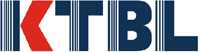 Authors' notes on the preparation of the conference proceedings "BTU xxx"General	The submitted abstract is also the version for the conference proceedings if the contribution is accepted by the programme committee.Please enter your text using the format template Wordvorlage_BTU.docx. Please overwrite the pre-formatted paragraphs.When formatting your Word manuscript in our layout programme, there may be deviations in the number of pages and adjustments to tables and photos. If the formatted manuscript exceeds the maximum number of pages and needs to be shortened, we will contact you.Please include the full addresses of the authors with academic title, name, university, institute/department and location in a separate list or file (example: Dr Katrin Mustermann, Ludwig-Maximilians-Universität München, Institut für Statistik, München).These will be listed alphabetically in the appendix of the conference proceedings.Your approval of the typeset manuscript only serves to check that the template is complete and correctly implemented. 
Spelling or serious errors can be corrected; editorial changes are no longer possible!Notes for the manuscript	Size:		The manuscript should not exceed 3 to 4 pages including figures and tables. Manuscript title in German and English, authors' names, abstract and summary should not exceed 1 page (see page 1 in the format template).File:	We need the Word document with inserted illustrations.Copyediting:	The KTBL revises your manuscript with regard to our style sheets.Template	Text
Type area:	Already set up in the template.
Font:	Arial, 10 point
Structure:	Maximum 2 levels (1, 1.1, 1.2 …)Footnotes:	Please do not use footnotes in text.Illustration:	Include illustrations, photos, diagrams, etc. in the manuscript. They should be numbered consecutively, have a reference in the text (Fig. 1, Fig. 2, ...) and a caption (see template, page 3).Tables:	They should be numbered consecutively, have a reference in the text (Tab. 1, Tab. 2, ...) and a table heading (see template, page 4). Tables are formatted in KTBL.Photo/ChartFormat: 	Please save the images separately as JPEG, TIF, EPS, PDF or Excel files in sufficient image size, resolution, and sharpness (at least 300 dpi). GIF files and photos from the Internet are not suitable.Copyright: 	Please note the copyright law.Citation		Please list your literature sources - without numbering - in alphabetical order.You can find examples of the most common scientific literature categories in the style sheet.Service	Questions about layout and typesetting will be answered by:
Monika Pikart-Müller
Tel.: +49 6151 7001-149
E-Mail: m.pikart@ktbl.de
or herstellung@ktbl.de